Расписаниеконсультаций учителей иностранных языковна II полугодие 2020-2021 уч. года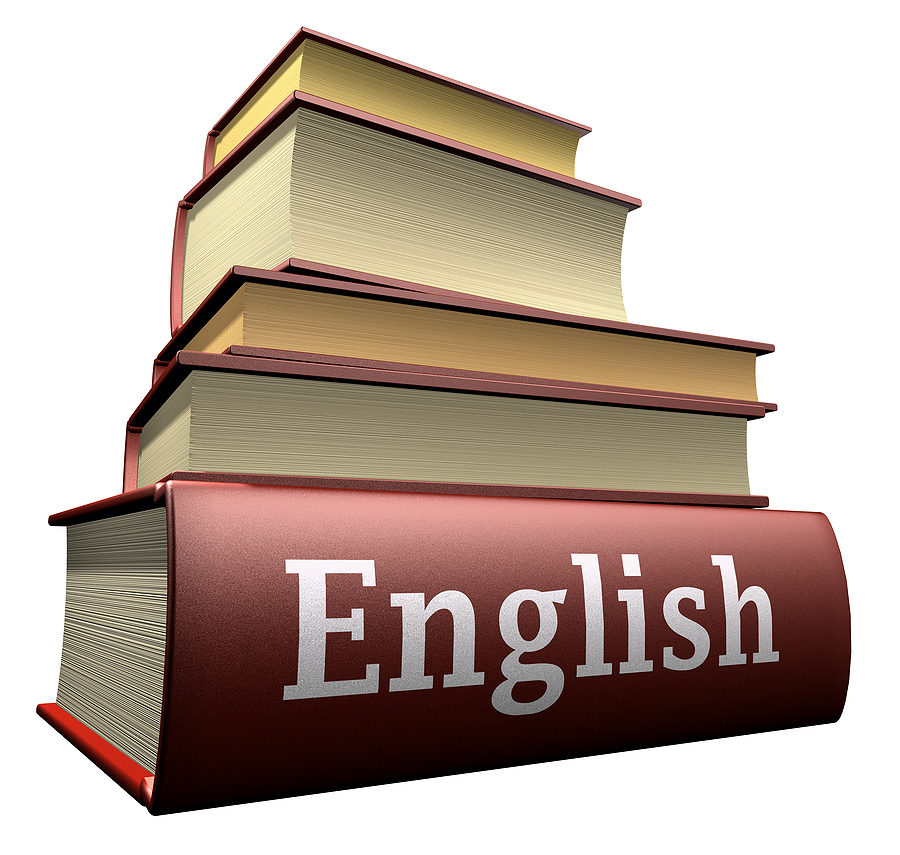 УчительДень неделиУрок Братышева Марина Ивановнасреда8 урокЖуравлева Наталья Анатольевначетверг7 урокЗотова Юлия Викторовначетверг 8 урокКалачева Ольга Александровнапятница8 урокКаменщикова Ирина Владимировнасреда 0 урокКолмыкова Анна Александровнапятница6 урокЛитасова Наталья Владимировначетверг0 урокЛобанова Светлана Геннадьевнапятница7 урокОсколкова Ирина Николаевна (индив. проекты)пятница8 урокСумина Елена Викторовнасреда 1 урокТкачева Любовь Андреевнапятница 7 урокУланова Оксана Викторовнавторник 6 урокЧернова Сусанна Игоревначетверг8 урок